 CSA Newsletter Week #1: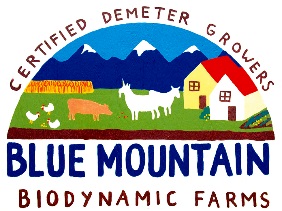 Welcome 2014 Shareholders!We are so excited for this season. We have been working extremely hard this spring getting our seeds in, weeding & transplanting. We started seeding in our greenhouse in early April. It’s been a slow start to the spring with cool weather and this past week too much rain. We’ve been running a fighting battle with flea beetles in the brassicas, but otherwise everything is growing well. As many of you know, we follow the Biodynamic Planting Calendar. There are 4 categories of plants: Leaf, Fruit, Flower and Root. This means that there are very specific days in which the conditions are right for working with specific pant groups. This breakdown not only helps us stay on track for seeding and weeding, but we have seen that when working with the plants on the correct days that not only do they taste better, but they grow well, have fewer pest problems and store longer after harvest.We are looking forward to seeing all of you later today!This week’s bin features:SpinachNettlesDandelion greensAsian Green Mix with ArugulaChivesOreganoSorrel Lettuce mixWild mint (great for salads, smoothies & tea)Add-on Shares:Whole ChickenBarley FlourSpruce tip Jelly1 dozen Farm fresh, free range eggsRecipe of the Week:Nettle Pesto2C Fresh Nettle ¼ C nuts or seeds (roasted)½ C parmesan grated1 clove garlic crushed½ c olive oilSea salt to tasteMix everything together in the food processor, blend well. Use fresh, store in refrigerator for up to two weeks, or put in small containers in the freezer.*Nettles are very spiky that is why they are called stinging nettles! Be careful, & wear gloves while handling raw nettles. Once they have been blended or cooked they no longer sting.